Естественнонаучная грамотность (ЕНГ)Естественнонаучная грамотность — это способность человека применять естественнонаучные знания и умения в реальных жизненных ситуациях, в том числе в случаях обсуждения общественно значимых вопросов, связанных с практическими применениями достижений естественных наук. Компетенции и умения, входящие в понятие ЕНГ1. Компетенция: научное объяснение явлений 1.1. Применить соответствующие естественнонаучные знания для объяснения явления. 1.2. Распознавать, использовать и создавать объяснительные модели и представления. 1.3. Делать и научно обосновывать прогнозы о протекании процесса или явления. 1.4. Объяснять принцип действия технического устройства или технологии. 2. Компетенция: понимание особенностей естественнонаучного исследования 2.1. Распознавать и формулировать цель данного исследования. 2.2. Предлагать или оценивать способ научного исследования данного вопроса. 2.3. Выдвигать объяснительные гипотезы и предлагать способы их проверки. 2.4. Описывать и оценивать способы, которые используют учёные, чтобы обеспечить надёжность данных и достоверность объяснений. 3. Компетенция: интерпретация данных и использование научных доказательств для получения выводов 3.1. Анализировать, интерпретировать данные и делать соответствующие выводы. 3.2. Преобразовывать одну форму представления данных в другую. 3.3. Распознавать допущения, доказательства и рассуждения в научных текстах. 3.4. Оценивать c научной точки зрения аргументы и доказательства из различных источников. Компетентностно-ориентированные задания8 классТема: Соли.Умеет извлекать информацию по заданному вопросу из статистического источника;Систематизирует извлеченную информацию в рамках сложной заданной структуры;Воспринимает требуемое содержание фактической информацииПрочитайте текст учебника  на стр. 93- 95 §35. Отметьте «+» и «-», которые тебе поставил напарник как ты прочитал:Ответь на вопросы, используя слова и выражения из текста- Что такое соли?- Как называют соли? (порядок называния)- Как записывают химическую формулу соли?- Физические свойства солей?- Каков процесс взаимодействия солей с металлами?- Когда (почему) выпадает осадок?4. Составьте 3 уравнения реакции, характеризующие химические свойства солей._________________________________________________________________________________________________________________________________________________________________________________________________________________Обменяйтесь уравнениями реакций с напарником. Отметьте, правильно ли он их выполнил.Назовите все соли, встречающиеся в тексте, запишите их формулы____________________________________________________________________________________________________________________________________________Составьте алгоритм названия солей по номенклатуреВыделите из текста новые понятия__________________________________________________________________________________________________________________________________________________________________________________________________________________Составьте алгоритм ответа,  используя ответ №7.Модельный ответ1. Чтение текста стр. 88-89 (учебник Химия 8 изд. Мектеп авт. Н.Н. Нурахметов и др.)2. Работа в паре3. Соли – это сложные вещества, состоящие из атомов металла и кислотного остатка. Как называют соли? (порядок называния)  Как записывают химическую формулу соли?Физические свойства солей?Каков процесс взаимодействия солей с металлами?Следует учитывать ряд активности металла: вступающий в реакцию металл должен быть активнее металла, входящего в состав солиZn + Hg(NO3)2 → Zn(NO3)2 +  HgКогда (почему) выпадает осадок?Соли взаимодействуют солями в растворах,  с образованием новых солей, одна из которых – неравстворимая в воде. При получении нерастворимых солей образуется осадок (смотри таблицу «Растворимость кислот, солей, оснований в воде»)Химические свойства солей:Zn + Cu(NO3)2→ Zn(NO3)2 +  CuFe + CuCl2 → FeCl2+ CuNaCl + AgNO3→ NaNO3 + AgCl↓Работа в пареНазовите все соли, встречающиеся в тексте, запишите их формулы Na3PO4   - ортофосфат натрия, Al2(SO4)3  - сульфат алюминия, Ca(NO3)2 – нитрат кальция, Fe(NO3)3 – нитрат железа (Ш), K2SO4  - сульфат калия, Na2SO4 – сульфат натрия, BaSO4 – сульфат бария, BaCO3 – карбонат бария, AgCl – хлорид алюминия, CuCl2 – хлорид меди (П), Zn(NO3)2 – нитрат цинка, NaCl – хлорид натрия, AgNO3 – нитрат серебра, NaNO3 – нитрат натрия, BaCl2- хлорид бария.Составьте алгоритм названия солей по номенклатуре1.Записать формулу соли2. Надписать валентность металла и кислотного остатка3. Найти НОК4. Подписать индексы к металлу и кислотному остатку, взяв его в скобкиВыделите из текста новые понятияСоли, кислотный остаток, формулы солей, химические свойства солей, реакция обмена между солями, образование осадка9. Алгоритм готов8 классТема: Соли.Умеет извлекать информацию по заданному вопросу из статистического источника;Систематизирует извлеченную информацию в рамках сложной заданной структуры;Воспринимает требуемое содержание фактической информацииПрочитайте текст  учебника на стр. 93-95  §35.Ответьте на вопросы, заполните лист ответаЛист ответаСоли – это __________________ вещества, состоящие из атомов __________ и ______________________________.Укажите как составляются формулы солей зная валентность кислотного остатка  ________________________________________________________________________________________________________________________________, валентность металла____________________________________________________Укажите (схематично) растворимость солей, приведите примерыМодельный ответ_______________________________________________			_______________________________Что происходит при взаимодействии растворимой и нерастворимой солей? Приведите примеры. ________________________________________________________________________________________________________________________________________________Дайте объяснение по схемеСоль + Металл →Новая соль + Свободный металл____________________________________________________________________________________________________________________________________________Дополните Mg + _____ → MgCl2+ ______Al + Mg(NO3)2 → __________Ba(NO3)2 + ______→BaSO4↓ + ______Модельный ответЧтение текста2. Лист ответаСоли – это _сложные _ вещества, состоящие из атомов __металла__ и ___кислотного остатка___.2.  Укажите как составляются формулы солей, зная валентность кислотного остатка  ____после нахождения НОК кислотный остаток при необходимости берем в скобки и ставим индекс_____, валентность металла _ставим индекс, согласно НОК _3. Укажите (схематично) растворимость солей, приведите примерыМодельный ответ___________соли_______________растворимые в воде______			_____нерастворимые в своде___Что происходит при взаимодействии растворимой и нерастворимой солей? Приведите примеры. __реакция обмена  между солями с образование осадка,          NaCl + AgNO3→ NaNO3 + AgCl ↓                                                             Дайте объяснение по схемеСоль + Металл →Новая соль + Свободный металл____способность металлов вытеснять другой металл из соли определяется положением металла в ряду активности: более активный металл вытесняет менее активный из его соли Cu(NO3)2 + Zn  → Zn(NO3)2+ Cu___Дополните Mg + _CuCl2____ → MgCl2+ __Cu____Al + Mg(NO3)2 → _не идет, т.к. Al менее активный , чем Mg __Ba(NO3)2 + _Na2SO4_→BaSO4↓ + _2NaNO3_Тема: ВоздухВоздух – естественная смесь газов, образующая земную атмосферу. В воздухе содержится 78% азота, 21% кислорода, 0,03% углекислого газа, 0,94% инертных газов. Воздух необходим для существования живых организмов.Знаете ли вы, что в нашем организме происходит процесс, сходный с процессом горения свечи и крайне необходимый для жизнедеятельности организма? Этот процесс называется дыхание. Выдающийся профессор доктор Ранке в свое время сказал: Воздух есть хлеб для легких, с той лишь разницей, что его вдыхают, а не едят. Никому не придет в голову покушать того, что уже переработал другой организм. Общеизвестно и давно доказано, что лучше всего снимает стресс, возвращает работоспособность человеку плач. А ведь причина кроется не в самом плаче, а в процессе дыхания во время него.Вопросы:Постройте диаграммы процентного содержания в воздухе газов.Тип вопроса – закрытый конструируемыйКомпетенция – интерпретация данных и доказательств с научной точки зрения.Содержание – физические системы.Область применения – связь естествознания и технологии.Контекст – личностный2) Найдите молекулярную массу газа, которого в воздухе содержится всего 0,03%.А) 44           Б) 32                В) 28Тип вопроса - комплексный с выбором ответаКомпетенция – объяснение явлений с научной точки зрения.Содержание – физические системы.Область применения – связь естествознания и технологии.Контекст - личностный3) Что общего между процессом горения и дыхания?Тип вопроса – открытый со свободно-конструируемым ответомКомпетенция – объяснение явлений с научной точки зренияСодержание – системы живых организмов.Область применения – человек и его здоровье.Контекст – личностный4) Какие вещества содержатся в выдыхаемом воздухе. Как экспериментальным путём это можно доказать?Тип вопроса – открытый со свободно-конструируемым ответомКомпетенция – интерпретация данных и доказательств с научной точки зренияСодержание – физические системыОбласть применения – естествознание и технология.Контекст – личностный5) Выберите особенности дыхания во время плачаА) Рыдающий человек дышит ртом, а не носом.Б) Рыдающий человек дышит носом, а не ртом.В) Вдох гораздо продолжительнее, нежели выдох.Тип вопроса – комплексный с выбором ответаКомпетенция – объяснение явлений с научной точки зренияСодержание – системы живых организмов.Область применения – человек и его здоровье.Контекст - личностныйТема: МолокоМолоко – это секрет железы млекопитающих животных, предназначенный для питания новорожденных детенышей. Нормальное коровье молоко имеет белый или слегка желтоватый цвет и сладковатый вкус. Молоко является биологической жидкостью сложного состава. Вещества, входящие в его состав, находятся в различных степенях дисперсности. Так, например, молочный сахар и минеральные соли растворены в плазме молока, белки и часть солей находятся в коллоидном состоянии, а жир – в виде мельчайших жировых шариков, плавающих в плазме молока. Качество молока и его свежесть определяется на основании его плотности, кислотности, количества жира и сахара. Иногда определяется также его загрязненность. Кислотность молока обуславливается в основном наличием белков, однозамещенных фосфорнокислых солей и молочной кислоты, образующейся в результате расщепления лактозы.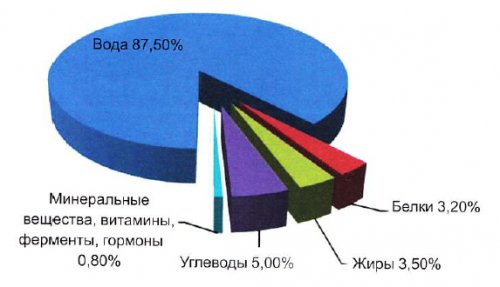 Задание 1Контекст ЛичностныйОбласть применения ресурсыСодержание знания о миреКомпетентности объяснение явлений с научной точки зренияТип вопроса сложный множественный выборУровни 1В состав молока входят органические и неорганические вещества. Да\НетБелки способствуют кислотности молока. Да\НетПлотность, кислотность, количества жира и сахара определяют качество молока и его свежесть. Да\НетНормальное коровье молоко имеет горьковатый вкус. Да\НетНаибольшее составляющее молока является – вода. Да\НетЗадание 2Контекст ЛичностныйОбласть применения ресурсыСодержание знания о миреКомпетентности объяснение явлений с научной точки зренияТип вопроса полный ответУровни 2Какие внешние факторы влияют на вкус и качество молока? Обоснуйте свой ответ.Задание 3Контекст ЛичностныйОбласть применения ресурсыСодержание знания о миреКомпетентности объяснение явлений с научной точки зренияТип вопроса полный ответУровни 2Почему масло сбивают из майского молока? Обоснуйте свой ответ.Задание 4Контекст ЛичностныйОбласть применения ресурсыСодержание знания о миреКомпетентности объяснение явлений с научной точки зренияТип вопроса полный ответУровни 2С чем связанно быстрое прокисание молока в грозу? Может ли скиснуть молоко, стоящее в холодильникеЗадание 5Контекст ЛичностныйОбласть применения ресурсыСодержание знания о миреКомпетентности объяснение явлений с научной точки зренияТип вопроса полный ответУровни 4В.И. Ленин писал невидимыми чернилами и передавал письма из тюрьмы на волю. При этом чернильница была сделана из хлебного мякиша, а вместо чернил в неё наливалось молоко. При высыхании оно становилось невидимым. Каким способом можно было прочитать данное письмо? Обоснуйте свой ответЗадание 6Контекст ЛичностныйОбласть применения ресурсыСодержание знания о миреКомпетентности объяснение явлений с научной точки зренияТип вопроса сложный множественный ответУровни 3Определите состав молока , разгадав кроссвордВкусные и полезные, отвечают за состояние кожи, зрения, иммунитета.Маленькие круглые частица, при избытке откладываются на талии.Элемент, отвечающий за крепость костей.Строительный материал организма.Сладкий и вкусный – источник энергииЗадание 7Контекст ЛичностныйОбласть применения ресурсыСодержание знания о миреКомпетентности интерпретация данных и доказательств с научной точки зренияТип вопроса полный ответУровни 5Проанализируйте опыт, Напишите цель и вывод.Цель: ____________________________________________________________________Описание опыта: Взяли 4 пробирки. В 1 пробирки: домашнее свежее молоко, во 2 пробирке покупное молоко, с завода; в 3 пробирке домашний кисломолочный продукт. Добавили во все 3 пробы молока хлорид меди и гидроксид натрия и нагрели пробирки на огне пламени спиртовки.Наблюдение: в 1 и 3 пробирке цвет молока стал  ярко фиолетовый, во 2 пробирке – цвет молока стал бледно- фиолетовыйВывод:Химические элементы в окружающей среде и организме человека         Рассматривая нахождение химических элементов на Земле, обычно принимают во внимание 3 сферы «неживой» природы: атмосферу гидросферу, литосферу и 4 сферу – биосферу. По Вернадскому «биосфера – это определённо организованная среда, переработанная жизнью и космическими излучениями, и приспособлена к жизни». В.И. Вернадский подчёркивал, что геохимические процессы и живые организмы образуют единый цикл. Он считал, что качественный состав химических элементов в земной коре и в живых организмах очень близок. Он предполагал, что в живом организме когда-нибудь будут найдены все химические элементы ПСХЭ. Сейчас установлено присутствие около 70 химических элементов в организме человека. Около ½ земной коры приходится на кислород, более ¼ - на кремний. В земной коре преобладают металлы, в живых организмах – неметаллы. На 8 элементов (кислород, кремний, алюминий, железо, кальций, натрий, калий, магний) – приходится 98% массы земной коры. На 6 элементов (углерод, водород, кислород, азот, фосфор, сера) – 97% массы организма.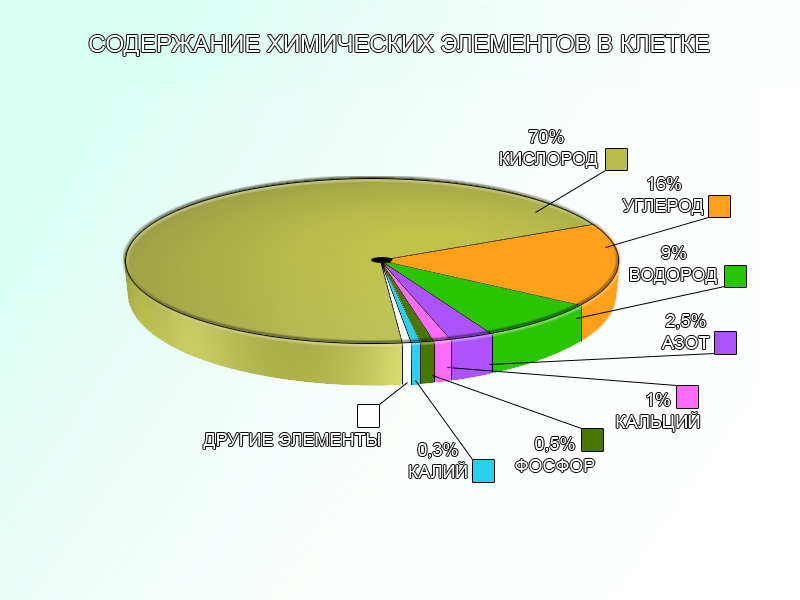 Задание 1Контекст СоциальныйОбласть применения окружающая средаСодержание знания о миреКомпетентности объяснение явлений с научной точки зренияТип вопроса сложный множественный выборУровни 1В организм человека входят около 65 химических элементов ДА\НЕТ2. В земной коре преобладают неметаллы, в живых организмах – металлы ДА\НЕТ3.По Вернадскому «биосфера – это определённо организованная среда, переработанная жизнью и космическими излучениями, и приспособлена к жизни» ДА\НЕТ
Задание 2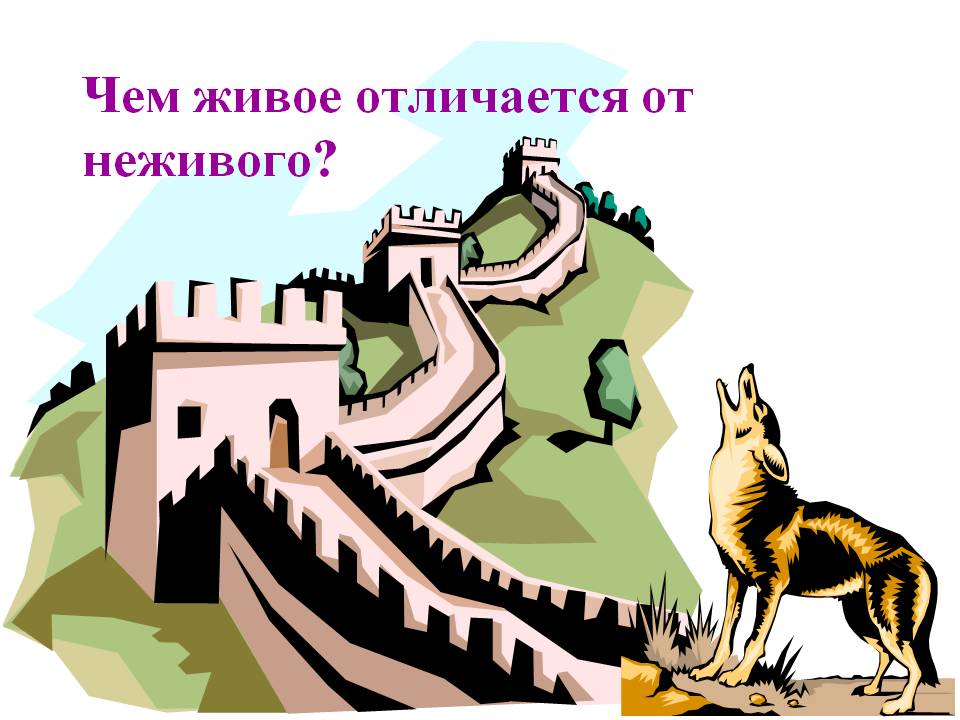 Контекст СоциальныйОбласть применения окружающая средаСодержание знания о миреКомпетентности объяснение явлений с научной точки зренияТип вопроса полный ответУровни 2Задание 3Контекст СоциальныйОбласть применения окружающая средаСодержание знания о миреКомпетентности объяснение явлений с научной точки зренияТип вопроса полный ответУровни 2- Ответьте, чем отличается процесс обмена веществ у живых организмов и в неживой природе?Задание 4Контекст СоциальныйОбласть применения окружающая средаСодержание знания о миреКомпетентности объяснение явлений с научной точки зренияТип вопроса полный ответУровни 4Проанализируйте рисунок. Попытайтесь объяснить , что изображено на рисунке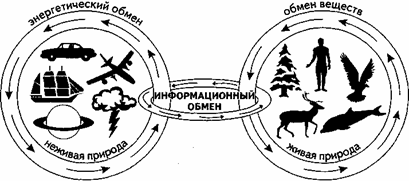 Задание «Цинк»Общая характеристика задачиПредмет: химия Класс: 8 (основная школа)Программа: любая программа основной школы по курсу химии. Элемент содержания, который изучается с помощью данного задания: химический элемент-цинк, его содержание в организме человека, основные эколого-физиологические характеристики.  Задача представляет собой научно-популярный текст. В процессе решения задачи учащиеся на основе внимательного чтения текста выполняют серию заданий, которые предполагают различные действия: нахождение в тексте указанного факта; расчет и перевод массы и единиц количества вещества, работу с таблицами; различие значимой информации и «информационного шума».        С точки зрения восполнения образовательных дефицитов эта задача направлена на формирование таких умений, как извлечение информации из научно-популярного текста;классификация полученной информации;использование знаний, полученных в других предметах (математика, биология, экология);работа с избыточным объемом информации;представление информации в табличном видесоздание собственного текста в заданном жанре. использование естественнонаучных знаний для решения реальных жизненных ситуаций.Источник: Скальный А.В. Химические элементы в физиологии и экологии человека. –М.: Издательский дом «ОНИКС 21 век»: Мир, 2004.-216 с.Работу предлагается выполнять в рамках одного урока (45 мин).Использование задачи целесообразно в конце учебного года. Возможна самостоятельная работа учащихся с текстом задачи. Задание «ЦИНК»Оптимальная интенсивность поступления цинка в организм 15 мг/день, суточная потребность составляет 50 мг/сутки. Дефицит цинка может развиваться при недостаточном поступлении этого элемента в организм (1 мг/день и менее), а порог токсичности составляет 600 мг/день. В организм человека 99% цинка попадает с пищей. Особенно много цинка содержится в говядине, печени, устрицах (400 мг в 100 г продукта), пшеничных зародышах. Цинк поступает в растение в виде иона Zn2+ . Для лучшего усвоения цинка организмом необходимы витамины А и В6. Усвоению цинка препятствуют медь, марганец, железо и кальций. В организме взрослого человека содержится 3 г/70кг. Цинк можно обнаружить во всех органах и тканях:Ежедневно около 11 мг цинка выводится из организма, 5% из них  выводится с мочой. В медицине цинксодержащий препарат сульфат цинка используется для лечения дефицита цинка, болезней кожи, волос, ногтей, цирроза печени, и при заживлении ран.  Препарат  не совместим с карбонатами, фосфатами, сульфитами – осаждение не растворимых солей цинка; с восстановленным магнием выпадает осадок цинка.Вопросы к тексту: 1) Подсчитайте, сколько миллиграммов цинка поступает в организм; а) с продуктами питания; б) с другими источниками поступления    ( например: с воздухом и т.д).2) Сколько молей цинка попадает с пищей в организм  человека?3) Вычислите, в каких процентах находится цинк в органах и тканях человека и запишите полученный результат в таблицу.4) В каком органе цинк наибольшей степени концентрируется?5) Вычислите, сколько граммов устриц необходимо съедать ежесуточно для того, чтобы восполнить суточную потребность  организма в цинке.6) Напишите электронную формулу  иона цинка.7) Как грамотно принимать цинксодержащие препараты? Напишите инструкцию по применению цинксодержащих препаратов. Воспользуйтесь заготовкой такой инструкции.ИСТРУКЦИЯпо медицинскому применению препаратаСульфат цинкаПоказания к применению_________________________________________Особенности применения препарата сульфата цинка__________________________________________Условия храненияОБРАЗЕЦИСТРУКЦИЯпо медицинскому применению препаратаСульфат цинкаПоказания к применениюЦинка сульфат применяют для лечения дефицита цинка, болезней кожи, волос, ногтей, цирроза печени и при заживлении ран.Особенности применения препарата сульфата цинкаНе рекомендуется одновременное введение сульфата цинка с препаратами меди, марганца, железа и кальция, поскольку они тормозят усвоению организмом цинка. Не следует смешивать в одном шприце сульфат цинка с карбонатами, фосфатами, сульфитами: образуются нерастворимые соединения цинка. Для лучшего усвоения цинка организмом необходимо принимать препарат совместно с  витаминами А и В6.Условия храненияКомментарии:Вопрос 1: а) умение работать с информацией в скрытом виде; б) умение привлекать известные знания для решения поставленной задачи.Вопрос 2. а) умение использовать элементарные знания (моль); б) умение использовать результаты предыдущего задания для решения данного задания;Вопрос 3: а) представление информации в табличном виде;Вопрос 4: а) умение использовать результаты предыдущего задания для решения данного задания; б) умение находить и сопоставить нужную информацию;   Вопрос 5: а) умение использовать естественнонаучные знания для решения реальных жизненных ситуаций.Вопрос 6: а) демонстрация предметных знаний;  Вопрос 7: а) создание собственного текста в заданном жанре.Задание «Медь» Среднее содержание меди в человеческом организме: 150 мг/70 кг. В организм медь поступает в основном с пищей. В некоторых овощах и фруктах содержится до 230 мг % меди. Много меди содержится в морских продуктах, бобовых, капусте, картофеле, крапиве. Содержание меди в 100 г. огурцов составляет 8,4 мг.  В желудочно-кишечном   тракте адсорбируется до 95% поступившей в организм меди. В крови медь связывается с сывороточным альбумином (12-17%), аминокислотами (10-15%), транспортным белком (12-14%). Оптимальная интенсивность поступления меди в организм составляет 2-3 мг/сутки. Суточная потребность организма в меди-2 мг. Медьсодержащий препарат:  при ожогах кожи фосфором ее обильно смачивают 5% -ным раствором сульфата меди.1. Сколько молей меди содержится  в организме человека.2. Подсчитайте, сколько миллиграммов меди связывается при оптимальном поступлении: а) с сывороточным альбумином; б) с аминокислотами; в) транспортным белком .3. Вычислите, сколько граммов огурцов необходимо съедать ежесуточно для того, чтобы восполнить суточную потребность организма в меди. (Ответ:  23,8 г) 4. В минеральной воде обнаружены ионы железа(Fe3+), алюминия,  хлорид- ионы, иодид- ионы, нитрат- ионы, сульфат- ионы, сульфит –ионы. Какие из них могут повлиять на доступность меди (Сu+) организму человека при приеме медьсодержащих препаратов и почему?5.Представьте, что вы старший фармацевт и должны дать неопытному лаборанту задание приготовить 500 мл раствора сульфата меди, необходимого для смачивания обожженного фосфором кожи. Составьте карту-инструкцию  приготовления  раствора.Задание «Марганец»Соединения марганца в основном поступают в организм с пищей. Много марганца содержится в ржаном хлебе, пшеничных и рисовых отрубях, сое, горохе, свекле (содержание марганца в 100 г. свеклы составляет 0,65 мг). Марганец поступает в растение в виде иона Мп2+.  В теле человека содержится 2,2∙ 1020  атомов марганца. Среднесуточная потребность в марганце человека составляет 5-9 мг. Биоусвояемость марганца невысока, всего 3-5%. Оптимальная интенсивность поступления марганца в организм 5-9 мг/день; уровень, приводящий к дефициту, и порог токсичности оцениваются в 1 и 40 мг/день соответственно. В медицинской практике для промывания ран применяют раствор перманганата калия с w=0,5% (р=1 г/мл).1. Подсчитайте, сколько  молей марганца содержится в организме человека.  2. Вычислите, сколько граммов свеклы необходимо съедать ежесуточно для того, чтобы восполнить суточную потребность (9 мг) организма в марганце. (Ответ: 1384 г)  3. Напишите электронную формулу  иона марганца.4. Подсчитайте, сколько миллиграммов марганца усваивается организмом человека. 5. Для обработки ран вы должны приготовить  раствор перманганата калия, а в наличии оказался  10 г. препарата. Какой объем раствора сможете приготовить из такого количества перманганата калия, если плотность раствора должна быть 1 г/мл.Задание «Молибден»За сутки в организм взрослого человека поступает вместе с пищей около 0,3 мг молибдена. Более половины поступившего в желудочно-кишечный тракт молибдена всасывается в кровь. Затем, около 80% поступившего в кровь молибдена, связывается с белками и транспортируется  по всему организму. В организме молибден скапливается в печени (0,5 мг/кг), а в крови распределяется равномерно. Накопления молибдена в организме млекопитающих не происходит. Растворимые соединения молибдена выводятся из организма с мочой ( 0,15мг) и калом. Тетрамолибдат аммония применяется в медицине для лечения опухолей мозга.1. Подсчитайте, сколько миллиграммов молибдена: а) всасывается в кровь, б) связывается с белками.2. Подсчитайте, сколько  молей молибдена поступает в организм человека. 3. Подсчитайте, сколько атомов молибдена выводится: а) через почки; б) в целом из организма человека.4. Подсчитайте, какой процент молибдена выводится  с мочой.5. Вычислите молярную массу тетрамолибдата аммония.Задание №5 «Калий»Число атомов калия в теле человека составляет 2,2*1024. Содержание калия в пище жителей разных стран колеблется от 1800 до 5600 мг. В США рекомендуемая минимальная величина суточного потребления калия установлена в размере не менее 2000 мг для лиц 18-летнего возраста. Для людей старшего возраста к этой величине прибавляют количество лет отдельного индивидуума: например, для людей в возрасте 50 лет этот показатель равен 2000+50=2050. Биоусвояемость калия организмом составляет 90-95%. Соли калия легко всасываются и быстро выводятся из организма с мочой (3,4 г), потом (до 0,3 г) и через желудочно-кишечный тракт (0,4 г). Калийсодержащий препарат: перманганат калия. Препарат не совместим в жидких лекарственных формах с восстановителями – взаимное разложение; с бромидами, йодидами, хлоридами – выделение свободных галогенов; с солями двухвалентного железа – образование трехвалентного железа;  с хлористоводородной кислотой и ее солями образует свободный хлор, с аммиаком - нитраты. 1. Подсчитайте, сколько граммов калия содержится в теле человека?          2. Подсчитайте, сколько граммов калия усваивается организмом человека в возрасте 60 лет; 3. Подсчитайте, сколько молей калия выводится из организма а) через желудочно-кишечный тракт; б) с мочой.4. В больнице для промывания горла пациенту назначили 0,5% -ный раствор перманганата калия, а в наличии оказался только 6%-ный раствор этого вещества. Сколько воды и 6%-ного раствора потребуется, чтобы приготовить 1кг 0,5 % раствора перманганата калия.5. Как грамотно хранить жидкие препараты перманганата калия?Примеры практико-ориентированных заданийпо теме «Соли»1. Почему иногда во время привалов солдатам, совершающим длинный марш-бросок, или рабочим горячих цехов предлагают пить немного подсоленную воду? 2. Известно, что в мире добывается примерно 100 миллионов тонн поваренной соли в год. На пищевые нужды расходуется около одной четвёртой части этого количества. Куда идёт остальная соль? 3. Соль издревле считается у большинства народов на Земле символом постоянства и нерушимой дружбы. Почему? 4. Какие свойства соли используют домохозяйки при консервировании тех или иных продуктов питания? 5. Когда нужно солить гороховый суп – перед варкой или на заключительной стадии? Поясните свой ответ. 6. Какие растворы называются физиологическими и где их применяют? 7. Сухая с виду поваренная соль (особенно крупная) трещит и «разбрызгивается», если её бросить на горячую сковородку. Объясните этот факт. 8. Екатерина II любила поражать иностранных гостей, приказывая подавать к столу пахучую розово-фиолетовую соль. Иностранцы дивились и ели экзотическую соль. Предположите, почему соль имела такой цвет? Была ли поезна такая соль?9. В состав стиральных порошков входит одно из важнейших фосфорных соединений – триполифосфат натрия Na5P3O10. Рассчитайте массовую долю натрия в данной соли. 10. Горькая соль используется в медицине для снятия стресса, нормализации работы желудка. Какое суммарное число атомов входит в состав пяти формульных единиц этой соли? Вещества и их свойстваИмеется следующий перечень химических веществ: натрий, фтор, цинк, кислород, хлорид натрия, серная кислота, сульфат цинка. Используя этот перечень, выполните задания 2.1 – 2.5. 2.1. Напишите химические формулы каждого из указанных веществ: Натрий – _________. Фтор – ____________ . Цинк - ______________. Кислород - _______________. Хлорид натрия – __________________. Серная кислота – ________________. Сульфат цинка – _________________ .2.2. Какое из веществ, упоминаемых в перечне, соответствует следующему описанию: «Ядовитый газ светло-жёлтого цвета, легче воздуха, с очень сильным и неприятным  запахом»? Ответ: __________________________. 2.3. Из данного перечня выберите ЛЮБОЕ СЛОЖНОЕ вещество. Запишите его химическую формулу и укажите, к какому классу неорганических соединений оно относится: Вещество –____________________. Класс соединений – ___________________. 2.4. Из приведённого перечня веществ выберите ЛЮБОЕ соединение, состоящее из атомов ТРЁХ элементов. Вычислите массовую долю кислорода в этом соединении. Вещество – __________________________. Решение:_____________________________________________________________________________________________________________________________________________________Ответ: __________________________. 2.5. Вычислите массу 0,5 моль газообразного водорода. ИЛИ Вычислите, сколько молекул содержится в 0,5 моль газообразного кислорода. Решение:_____________________________________________________________________________________________________________________________________________________Ответ: ________________________Методический паспорт к заданиюПриложение 1Имеется следующий перечень химических веществ: натрий, фтор, цинк, кислород, хлорид натрия, серная кислота, сульфат цинка. Используя этот перечень, выполните задания 2.1 – 2.5. 2.1 – 2.3 Напишите химические формулы каждого из указанных веществ:2.4 Из приведённого перечня веществ выберите ЛЮБОЕ соединение, состоящее из атомов ТРЁХ элементов. Вычислите массовую долю кислорода в этом соединении.2.5 Вычислите массу 0,5 моль газообразного кислорода.ИЛИ 2.5. Вычислите, сколько молекул содержится в 0,5 моль газообразного кислорода.Приготовление растворовПрочитайте и выполните задание.Пять подряд съеденных мороженых обернулись для Насти плохим самочувствием,  температурой и ангиной. Врач назначил ей полоскать горло 2%-м раствором фурацилина. Насте нужен был один стакан раствора. Сколько 250-граммовых  стаканов этого средства попало в канализацию, если было израсходовано 6 пластинок фурацилина по 10 таблеток каждый? Каждая таблетка весит по 0,5 г.Методический паспорт к заданиюПриложение 1Решение задания 31.Найдем массу таблеток, которые растворили в воде для приготовления раствора фурацилина. m=6 * 10 * 0,5 = 30 г2.Найдем массу раствора, который можно приготовить из такого количества вещества.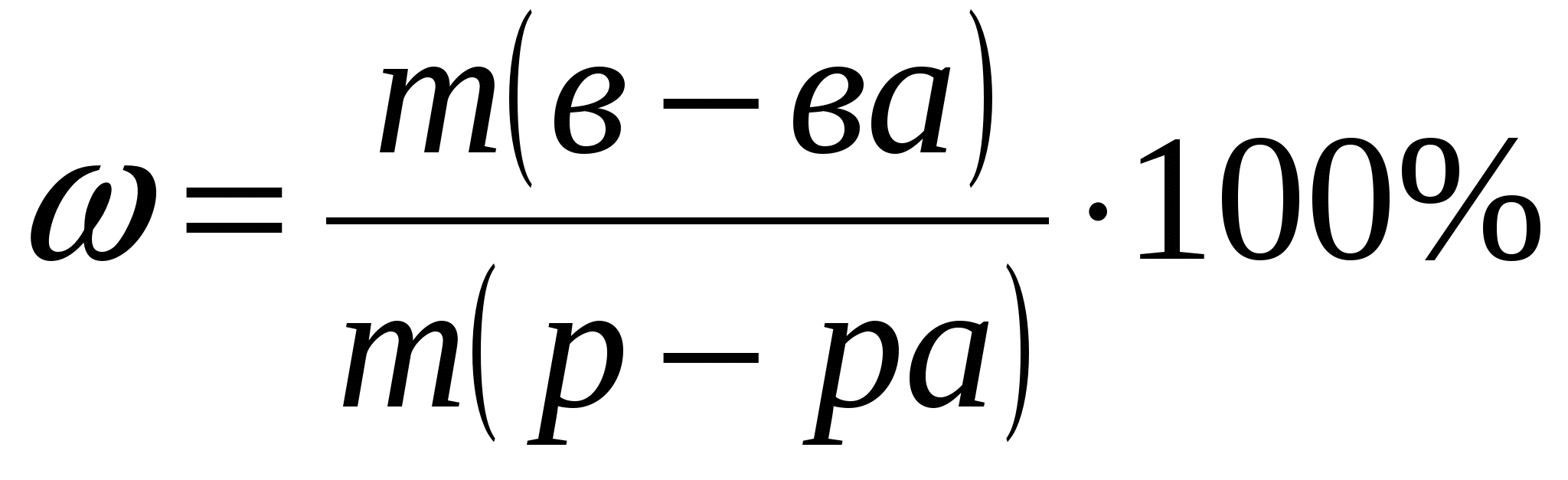 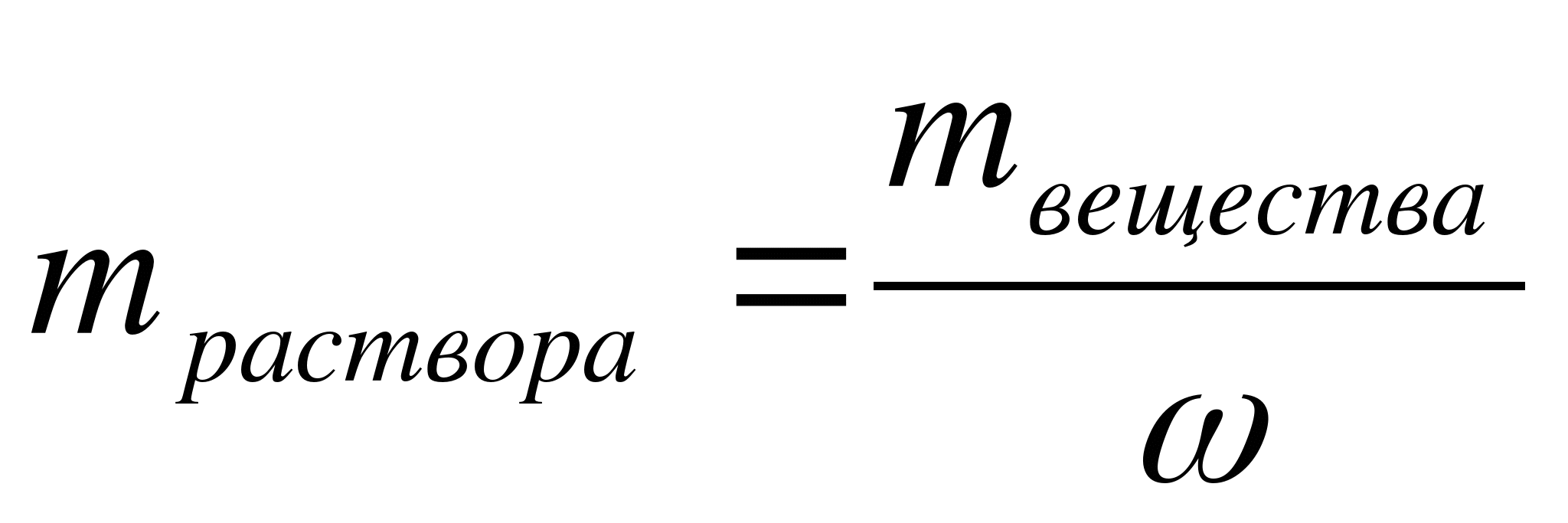 m раствора = 30 : 0,02 = 1500 г 3. Количество полученных стаканов: 1500:250=6 стаканов, следовательно, в канализацию попало 5 стаканов.Ответ: 5 стакановЗадания по теме «Растворы»Задача 1. В середине марта, т.е. за месяц до посева, начинают готовить семена огурцов. Их подвешивают для прогревания над батареей. Затем на 10 мин. помещают в раствор поваренной соли NaCl с массовой долей 0,05 или 5%. Для посева отбирают лишь потонувшие семена, всплывшие выбрасывают. Кстати, обработка раствором соли не только помогает отобрать полноценные семена, но и удаляет с их поверхности возбудителей заболеваний.Задание: Приготовьте 80 г такого раствора.Задача 2. В реанимацию попадают больные, потерявшие много крови. В этих случаях используют 0,85%-й раствор поваренной соли (ϸ= 1 г/мл), который называется физиологическим раствором.Задание: Представьте, что вы медсестра реанимационного отделения и должны срочно приготовить 800 мл такого раствора. Как вы на месте медсестры приготовили бы такой раствор? (Ответ: Растворить 6,8 г соли в 793 мл воды.)Задача 3. Фармацевту необходимо приготовить 5%-ный раствор иода, который используют для обработки ран. Какой объем раствора он может приготовить из 10 г кристаллического иода, если плотность раствора должна быть 0,950г/мл?Вопросы:1.Какую формулу имеет кристаллический иод?2.Что значит «приготовить раствор»?3.Сделайте по условию задачи необходимые расчеты для приготовления раствора.ПлавноБез ошибокС правильной интонациейСоблюдал паузуХимические знакиХимические формулымышцыкостиногтипеченьволосы240 мг в 1кг170 мг в 1кг300  мг в 1кг150 мг в 1кг400 мг в 1кгпеченьмышцыкостиногтиволосыНазвание задания Вещества и их свойстваМесто задания в образовательном процессеПредмет ХимияКласс 8Тема урока, на котором можно предложить данное задание1)»Химические формулы. Относительная атомная и молекулярные массы»2)«Простые вещества»Место на  уроке - этап обобщения Вид (виды) функциональной грамотности, на формирование которого (которых) направлено заданиеЕстественно-научная грамотностьХарактеристика заданияХарактеристика задания, направленного на формирование естественнонаучной грамотности, содержит: Контекст -  окружающая средаТипы научного знания:содержательное — знание научного содержания, относящегося к следующим областям: «Науки о Земле и Вселенной» процедурное — знание разнообразных методов, используемых для получения научного знания; Формируемые естественнонаучные компетенции:интерпретация данных и использование научных доказательств для получения выводов  Формируемые естественнонаучные умения: умение применять полученные знания на практике, проводить расчеты по формулам, находить массовую долю элемента в веществе  Формат ответа (краткий ответ, развернутый ответ  Решение к заданиюПриложение 1Содержание верного ответа и указания по оцениванию(допускаются иные формулировки ответа, не искажающие его смысла)БаллыПравильный ответ должен содержать следующие элементы:1)Формулы простых веществ: Na – натрий, F- фтор, Zn – цинк, О2 – кислород;2)Формулы сложных веществ: NaCl – хлорид натрия, H2SO4  - серная кислота, ZnSO4 – сульфат цинкаЗапись формул простых веществ1Правильно записаны формулы четырёх простых веществ1При записи формул простых веществ ошибка допущена в формуле одного или более веществ0Запись формул сложных веществ 2Правильно записаны формулы трёх сложных веществ2Правильно записаны формулы только двух сложных веществ1Правильно записана формула только одного сложного вещества. ИЛИ Ответ неправильный0Максимальный балл3Содержание верного ответа и указания по оцениванию(допускаются иные формулировки ответа, не искажающие его смысла)БаллыВещества, состоящие из атомов трёх элементов, – серная кислота и сульфат цинка. Если выбрана серная кислота, то ω(O в H2SO4) = (4×16) / (2×1 + 32 + 4×16) = 0,653 (или 65,3%). Если выбран сульфат цинка, то ω(O в ZnSO4) = (4×16) / (65 + 32 + 4×16) = 0,398 (или 39,8%)Правильно выбрано соединение и вычислена в нём массовая доля кислорода 1Только правильно выбрано соединение. ИЛИ Соединение не выбрано / выбрано неправильно независимо от наличия расчётов. ИЛИ Ответ неправильный0Максимальный балл1Содержание верного ответа и указания по оцениванию(допускаются иные формулировки ответа, не искажающие его смысла)БаллыДолжен быть приведён расчёт и дан правильный ответ: Масса кислорода: m(О2) = 0,5 моль × 32 г/моль = 16 г. Дан расчёт, обоснованно приведший к правильному ответу.1Расчёт не привёл к правильному ответу. ИЛИ Расчёт отсутствует / проведён неправильно независимо от наличия правильного ответа. ИЛИ Ответ неправильный0Содержание верного ответа и указания по оцениванию(допускаются иные формулировки ответа, не искажающие его смысла)БаллыДолжен быть приведён расчёт и дан правильный ответ: Количество молекул: N(О2) = 0,5 моль × 6,02∙1023 1/моль = 3,01∙1023.Дан расчёт, обоснованно приведший к правильному ответу1Расчёт не привёл к правильному ответу. ИЛИ Расчёт отсутствует / проведён неправильно независимо от наличия правильного ответа. ИЛИ Ответ неправильный0Максимальный балл1Название задания Приготовление растворовМесто задания в образовательном процессеПредмет ХимияКласс 8Тема урока, на котором можно предложить данное задание«Массовая и объёмная доли компонентов смеси (раствора)»Место на  уроке - этап обобщения Вид (виды) функциональной грамотности, на формирование которого (которых) направлено заданиеЕстественно-научная грамотностьМатематическая грамотностьХарактеристика заданияХарактеристика задания, направленного на формирование естественнонаучной грамотности, содержит: Контекст - здоровье; Типы научного знания:содержательное — знание научного содержания, относящегося к следующим областям: «Живые системы»; процедурное — знание разнообразных методов, используемых для получения научного знания; Формируемые естественнонаучные компетенции:применение методов естественнонаучного исследования Формируемые естественнонаучные умения: умение применять полученные знания на практике  Формат ответа:  развернутый ответ Характеристика задания, направленного на формирование математической грамотности, содержит: Контекст (личный); Содержательная область (неопределённость и данные); Формируемые математические компетенции: формулировать, применять, интерпретировать, рассуждать.  Формируемые  математические умения -  выполнять действия с числовыми выражениями; составлять числовое выражение;- планировать ход решения, упорядочивать действия;- понимать смысл арифметических действий, выполнять прикидку результатов;     -  формулировать и обосновывать             полученный результат  Формат ответа (развернутый ответ)Решение к заданиюПриложение 1